Bouwen en Programmeren met LEGO SPIKE: De Titanic in Miniatuur
Leerzame Samenvatting:

De Titanic, een schip dat bekend staat om zijn tragische ondergang na een botsing met een ijsberg in 1912, blijft een fascinerend onderwerp in de geschiedenis. Dit technische wonder van zijn tijd, bedoeld als het summum van luxe en veiligheid, biedt een rijke bron van leerstof over ingenieurskunst, navigatie, en historische context. Door het bouwen van een miniatuurversie van de Titanic met LEGO, kunnen we niet alleen de bouwkunst en het ontwerp van dergelijke schepen verkennen, maar ook inzicht krijgen in de uitdagingen waarmee ingenieurs en ontwerpers te maken hadden.

10 Belangrijke Kernwoorden:

1. Ingenieurskunst: De toepassing van wetenschappelijke principes voor het ontwerpen en bouwen van machines of structuren.
2. Navigatie: Het proces of de activiteit van het nauwkeurig bepalen van de positie en koers van een schip.
3. Historische context: De omstandigheden of factoren die in een bepaalde tijd rond een gebeurtenis bestonden.
4. Ijsberg: Een grote drijvende massa ijs, afgebroken van een gletsjer, gevaarlijk voor scheepvaart.
5. Luxueus: Extreem comfortabel of elegant, vooral wanneer duur om te maken of te verkrijgen.
6. Veiligheid: De staat van beschermd zijn tegen of het onwaarschijnlijk zijn van gevaar, risico, of letsel.
7. Ontwerp: Het plan of de tekening geproduceerd om iets te laten bouwen of te creëren.
8. Tragedie: Een zeer droevige, verschrikkelijke of rampzalige gebeurtenis.
9. Stabiliteit: De eigenschap van een lichaam om weerstand te bieden tegen veranderingen in evenwicht.
10. Expeditie: Een reis of onderneming met een bepaald doel, vooral die van ontdekking.

Stap voor Stap Bouwinstructies:

1. Onderdelen Selectie: Begin met het verzamelen van alle benodigde LEGO onderdelen uit de SPIKE Essential set: basisstenen, platte platen, scharnierstukken voor de breuk, en kleine ronde stenen voor details.

2. Bouw het Onderstel: Gebruik lange, platte platen voor de basis van de Titanic. Dit zal dienen als het dek.

3. Scheepsromp en Structuur: Stapel de basisstenen op elkaar om de romp te vormen. Gebruik de scharnierstukken om het punt te creëren waar de Titanic in tweeën breekt.

4. Opbouw van het Schip: Voeg details toe zoals schoorstenen (gebruik kleine cilinders) en de brug.

5. Afbouwen: Gebruik platte, dunne platen voor het dek detail en de afwerking van de scheepsromp.

6. Scheiding Mechanisme: Installeer een eenvoudig mechanisme met een hefboomactie bij de scharnier om de breuk te simuleren.

7. Afwerking: Voeg eventuele laatste details toe voor realisme, zoals raampjes of dekmeubilair met kleine LEGO stukjes.

8. Controle: Zorg ervoor dat alle onderdelen stevig vastzitten en dat het scheidingsmechanisme naar behoren werkt.
Programmeer Instructies:

1. Open de LEGO SPIKE app en start een nieuw project.
2. Sleep het 'Start' blok in je programmeerruimte.
3. Voeg een 'Wacht' blok toe, ingesteld op een paar seconden, om het moment van breken uit te stellen.
4. Sleep het 'Motor' blok in de ruimte en stel het in om het scheidingsmechanisme te activeren.
5. Pas de duur en snelheid aan zodat de breuk realistisch lijkt.
6. Optioneel: Voeg geluidseffecten of lichten toe om de scene te verlevendigen.
7. Test je programma en maak aanpassingen waar nodig.

Afsluiting:

Aan het einde van deze les hebben we niet alleen geleerd hoe we een miniatuurversie van de Titanic kunnen bouwen en programmeren met LEGO SPIKE, maar hebben we ook inzicht gekregen in de geschiedenis en het belang van ingenieurskunst in scheepsbouw. Door creatief te denken en probleemoplossend te werk te gaan, hebben we een interactief model gecreëerd dat de tragische schoonheid van de Titanic belicht. Dit project helpt ons om de technologische en historische aspecten achter dit beroemde schip beter te begrijpen.
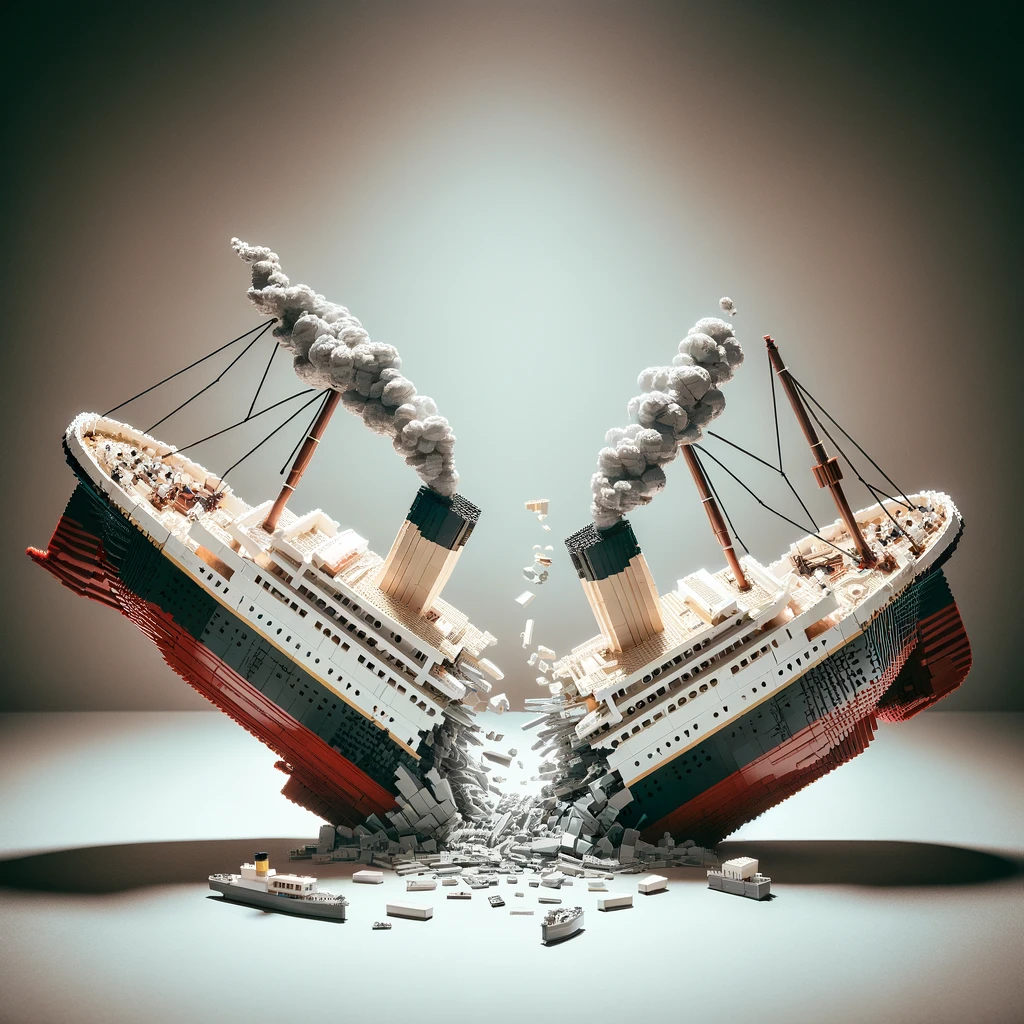 